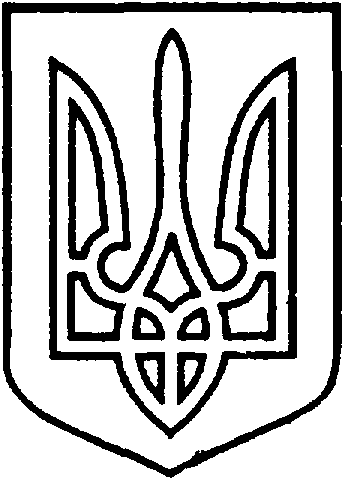 СЄВЄРОДОНЕЦЬКА МІСЬКА ВІЙСЬКОВО-ЦИВІЛЬНА АДМІНІСТРАЦІЯ  СЄВЄРОДОНЕЦЬКОГО РАЙОНУ  ЛУГАНСЬКОЇ  ОБЛАСТІРОЗПОРЯДЖЕННЯкерівника Сєвєродонецької міської  військово-цивільної адміністрації25 березня 2021 року                                                                                 №197Про внесення змін до розпорядження керівника військово-цивільної адміністрації від 09.09.2020 №348 Керуючись частиною першою ст. 1, частиною дванадцятою ст. 3, пунктом 12 частини першої ст. 4, пунктом 8 частини третьої ст. 6 Закону України «Про військово-цивільні адміністрації», Законом України «Про оренду державного та комунального майна», постановою Кабінету Міністрів України «Деякі питання оренди державного та комунального майна» від 03.06.2020 № 483, враховуючи звернення відділу молоді та спорту Військово-цивільної адміністрації міста Сєвєродонецьк Луганської області (перейменований у відділ молоді та спорту Сєвєродонецької міської військово-цивільної адміністрації Сєвєродонецького району Луганської області) від 17.02.2021 № 44, звернення відділу освіти Військово-цивільної адміністрації міста Сєвєродонецьк Луганської області (перейменовано в Управління освіти Сєвєродонецької міської військово-цивільної адміністрації Сєвєродонецького району Луганської області) від 03.03.2021 № 335 щодо включення об’єктів оренди до переліку другого типу, з метою здійснення заходів з передачі в оренду комунального майна Сєвєродонецької міської територіальної  громади,зобовʼязую:Внести зміни до розпорядження керівника військово-цивільної адміністрації від 29.10.2020 №758 від 09.09.2020 № 348 «Про затвердження переліку другого типу об’єктів нерухомого майна територіальної громади             м. Сєвєродонецька Луганської обл., що підлягають передачі в оренду у 2020-2021 роках», а саме:Пункт 77 додатку до розпорядження керівника військово-цивільної адміністрації від 09.09.2020 № 348 викласти в новій  редакції:Додаток до розпорядження керівника військово-цивільної адміністрації від 09.09.2020 № 348 доповнити наступним об’єктом нерухомого майна та включити рядок:  1.3. Додаток до розпорядження керівника військово-цивільної адміністрації від 09.09.2020 № 348 доповнити розділом «Балансоутримувач – середня загальноосвітня школа І-ІІІ ступенів № 13»,  наступним об’єктом нерухомого майна та включити рядок:1.4. Додаток до розпорядження керівника військово-цивільної адміністрації від 09.09.2020 № 348 доповнити розділом «Балансоутримувач – середня загальноосвітня школа І-ІІІ ступенів № 16», наступним об’єктом нерухомого майна та включити рядок: 2. Пункт 1.1. розпорядження керівника військово-цивільної адміністрації від 01.02.2021 № 193 «Про внесення змін в перелік другого типу об’єктів нерухомого майна територіальної громади міста Сєвєродонецька Луганської області, що підлягають передачі в оренду у 2020-2021 роках, який затверджений розпорядженням керівника військово-цивільної адміністрації від 09.09.2020 №348» вважати таким, що втратив чинність. 3.	Дане розпорядження підлягає оприлюдненню.4.	Контроль за виконанням цього розпорядження покласти на                   в.о. заступника керівника Сєвєродонецької міської військово-цивільної адміністрації Олега КУЗЬМІНОВА.Керівник Сєвєродонецької міськоївійськово-цивільної адміністрації  		 Олександр СТРЮК №з/пНайменування обєктуІнв. №Адреса розташуванняХарактеристикаПлоща кв.мЦільове використанняБалансоутримувач – відділ молоді та спорту  Сєвєродонецької міської військово-цивільної адміністрації Сєвєродонецького району Луганської областіБалансоутримувач – відділ молоді та спорту  Сєвєродонецької міської військово-цивільної адміністрації Сєвєродонецького району Луганської областіБалансоутримувач – відділ молоді та спорту  Сєвєродонецької міської військово-цивільної адміністрації Сєвєродонецького району Луганської областіБалансоутримувач – відділ молоді та спорту  Сєвєродонецької міської військово-цивільної адміністрації Сєвєродонецького району Луганської областіБалансоутримувач – відділ молоді та спорту  Сєвєродонецької міської військово-цивільної адміністрації Сєвєродонецького району Луганської областіБалансоутримувач – відділ молоді та спорту  Сєвєродонецької міської військово-цивільної адміністрації Сєвєродонецького району Луганської областіБалансоутримувач – відділ молоді та спорту  Сєвєродонецької міської військово-цивільної адміністрації Сєвєродонецького району Луганської області77Нежитлове приміщення101310001м.Сєвєродонецьк вул.Федоренка,33У приміщенні  КДЮСШ 1, на 3-му поверсі, з водо-тепло-електропостачанням331,92Розміщення  бюджетної організації№з/пНайменування обєктуІнв. №Адреса розташуванняХарактеристикаПлоща кв.мЦільове використанняБалансоутримувач –  Середня загальноосвітня школа  I-III ступенів № 8Балансоутримувач –  Середня загальноосвітня школа  I-III ступенів № 8Балансоутримувач –  Середня загальноосвітня школа  I-III ступенів № 8Балансоутримувач –  Середня загальноосвітня школа  I-III ступенів № 8Балансоутримувач –  Середня загальноосвітня школа  I-III ступенів № 8Балансоутримувач –  Середня загальноосвітня школа  I-III ступенів № 8Балансоутримувач –  Середня загальноосвітня школа  I-III ступенів № 81Частина приміщення спортивної зали та підсобні приміщення101310001м.Сєвєродонецьк, вул. Вілесова буд. 10Вбудовані приміщення, розташовані на другому поверсі учбового корпусу СЗШ I-III ступенів №8, в тому числі: гімнастичний зал -134,4 кв.м, роздягальня – 11,2 кв.м. Забезпечено водопостачанням, опаленням, електропостачанням, каналізацією  1145,6Розміщення громадських об’єднань фізкультурно-спортивної спрямованості з метою організації дозвілля дітей та юнацтва у позаурочний час  (відповідно до вимог п.29 Постанови КМУ від 03.06.2020 № 483), погодинно№з/пНайменування обєктуІнв. №Адреса розташуванняХарактеристикаПлоща кв.мЦільове використанняБалансоутримувач –  Середня загальноосвітня школа  I-III ступенів № 13Балансоутримувач –  Середня загальноосвітня школа  I-III ступенів № 13Балансоутримувач –  Середня загальноосвітня школа  I-III ступенів № 13Балансоутримувач –  Середня загальноосвітня школа  I-III ступенів № 13Балансоутримувач –  Середня загальноосвітня школа  I-III ступенів № 13Балансоутримувач –  Середня загальноосвітня школа  I-III ступенів № 13Балансоутримувач –  Середня загальноосвітня школа  I-III ступенів № 131Частина приміщення  спортивної зали та підсобні приміщення101310001м.Сєвєродонецьк, вул. Маяковського, буд. 19Вбудовані  приміщення, розташовані на першому поверсі учбового корпусу СЗШ I-III ступенів №13 (1/2 частини спортивного залу – 134,2 кв.м, роздягальня – 15,9 кв.м). Забезпечено водозабезпеченням, опаленням, електропостачанням, каналізацією  1150,1Розміщення громадських об’єднань фізкультурно-спортивної спрямованості з метою організації дозвілля дітей та юнацтва у позаурочний час  (відповідно до вимог п.29 Постанови КМУ від 03.06.2020 № 483), погодинно№з/пНайменування обєктуІнв. №Адреса розташуванняХарактеристикаПлоща кв.мЦільове використанняБалансоутримувач –  Середня загальноосвітня школа  I-III ступенів № 16Балансоутримувач –  Середня загальноосвітня школа  I-III ступенів № 16Балансоутримувач –  Середня загальноосвітня школа  I-III ступенів № 16Балансоутримувач –  Середня загальноосвітня школа  I-III ступенів № 16Балансоутримувач –  Середня загальноосвітня школа  I-III ступенів № 16Балансоутримувач –  Середня загальноосвітня школа  I-III ступенів № 16Балансоутримувач –  Середня загальноосвітня школа  I-III ступенів № 161Частина приміщення  спортивної зали та підсобні приміщення101310001м.Сєвєродонецьк, вул. Гагаріна буд. 97Вбудовані  приміщення, розташовані на першому поверсі учбового корпусу СЗШ I-III ступенів №16  (1/2 частини спортивного залу – 229,1 кв. м, роздягальня – 11,2 кв.м). Забезпечено водопостачанням, опаленням, електропостачанням, каналізацією  2240,3Розміщення громадських об’єднань фізкультурно-спортивної спрямованості з метою організації дозвілля дітей та юнацтва у позаурочний час  (відповідно до вимог п.29 Постанови КМУ від 03.06.2020 № 483), погодинно